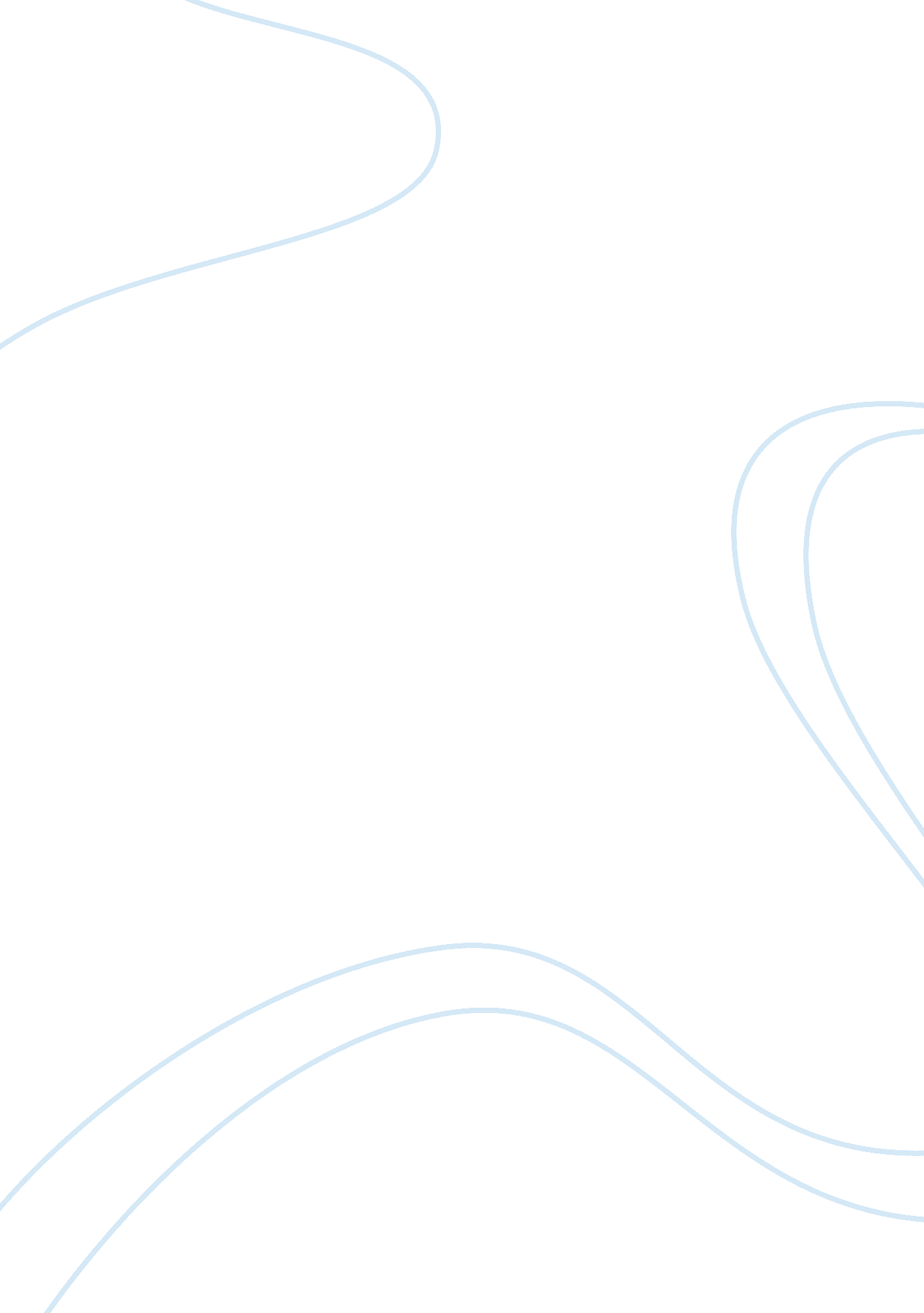 The great gatsby: love in the timeLiterature, American Literature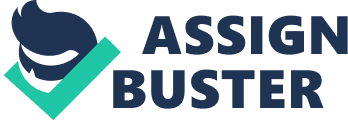 The actions of human nature with regards to sexual drive and concepts of love are not easily explained using only conventional conceptual studies such as Evolutionary Sociology. For instance it is some how difficult to explain human behaviors such as celibacy, homosexuality, and adoption from these aspects. However, the evolutionary process is used to describe how humans came into being by a process of change over a substantial period of time. In this case, some human actions is viewed as direct results of certain behavioral evolution, which makes use of thorough studies of other primates and many other animals in the animal kingdom, with the aim of discovering linking keys to unlock some behaviors. On the other hand, some of the strongest concepts can be linked to Evolutionary Sociobiology where the evolutionary past of humans is a vital tool for the explanation of their present actions. Additionally, all concepts that humans act upon, not easily explained with evolution in today’s world, can be shown to be results of the interactions of an information pattern, held in each individual’s memory and which is capable of being passed to that of another individual. Thus, these ideas can be stored biochemically in human brains, but also can be transmitted in visually or orally, in writing, music, or TV for example. These facts are fundamental to the views of this paper, which is a stringent account aimed at exposing the influences of two seemingly dicey elements of human interactions, namely; love and lust. This paper presents its views with vital emphasis on the lessons inherent in two of Scott Fitzgerald’s publications; that is ‘ The Great Gatsby’ and ‘ The Offshore Pirate’, as well as other vital resources which were consulted during this research. Introduction. Love can be defined as a number of emotions and experiences related to a sense of strong affection. It can refer to a variety of different feelings, states, and attitudes, including pleasure (for example, one can be in love with a substance such as fashion, life style, car and so on) and in interpersonal attraction (such as falling in love with someone). The circumstance in which one falls in love with a particular entity can some times be strange. An instance of this is found in the fiction story ‘ The Offshore Pirate’, in which one the characters (Ardita) fell in love with a stranger whom she met under an unforeseen circumstance, thus she didn’t hesitate to confess her feeling to him (Fitzgerald 29). Although the nature or essence of love is a subject of frequent debate, different aspects of the word can be clarified by determining what isn’t love. As a general expression of positive sentiment (a stronger form of like), love is commonly contrasted with hate (or neutral apathy); as a less sexual and more emotionally intimate form of romantic attachment, love is commonly contrasted with lust; and as an interpersonal relationship with romantic overtones, love is commonly contrasted with friendship, although other definitions of the word love may be applied to close friendships in certain contexts. On the other hand, lust is a shallow type of love known as Eros. Recent critics have tended to prefer desire or Eros over love not only because of the latter word’s association with sentiment but also because an earlier generation of Shakespeare scholars identified it with a state in which characters rise above the trammeling conditions of social, political, and economic relations (Schalkwyk 76). Thus, Lust is merely a variation of consciousness’s project to become its own foundation, a project that necessarily fails. How Can Love Be Identified? Love between humans can be identified in many ways, but the most common way is that it connotes a sense of steady friendship and faithfulness as well as the spirit of forgiveness even in the face of faithfulness. Just like the couple (Tom and Daisy) in Scott Fitzgerald’s ‘ The Great Gatsby’ forgave each other’s flaws. Love is a subset of desires of which sexual acts such as kissing is an integral part. So it is not strange for one to develop such desires at first sight of what he or she wants or would love to have. Thus, the case of the nineteen year old ‘ Ardita’ expressing her feelings for the young stranger she met (Fitzgerald 30). Love tends to bring together things that would naturally be in diversity, forcing these to rather identify what they have in common (Fitzgerald 23). Hence, it is a gateway to romantic relationships. A romantic relationship is an important part of many people’s lives, but not the whole. Balance is about understanding where your relationship fits into the life you have. A person who’s working 80 hours a week may genuinely not have time or energy for any kind of relationship at all. A person who’s raising children must consider their needs as well as his or her own. Emotional honesty (starting with that first time you confess love) isn’t achieved simply or quickly. It takes work, work that will go on for the rest of your relationship, both with yourself and with your partner. It also brings deep rewards in the form of closeness and trust. Signs of healthy relationships include being open to change, to the process of facing and accepting uncomfortable emotions. More than any other part of a relationship, the work of emotional honesty is founded in love. It takes a leap of faith to drop your defenses and trust your partner with the feelings, thoughts, dreams, ideas and words that are most essentially yours. Human Actions mentored by Love. Responsibility; this act includes having the time to devote to the physical capacity to carry out certain tasks. This requires a lot of time and sacrifice from all parties involved. Time, more often than not, is something that gets in the way of being able to devote oneself. Commitment; this involves boycotting all nefarious acts such as unfaithfulness, which tends to breach the contract instituted by love. Achieving Goals; this includes the ultimate goal of mastering the art of love as well as all the stepping stones along the way. Staying focused on the present is important, yet without an idea of where one is heading it’s easy to get lost. Confidence; love serves as an instrument that bestows confidence among it participants Patience; hand-in-hand with confidence, patience is needed to persevere through the low points. If martial arts were easy, everyone would do it. The same goes for love. Truly opening yourself to another, being vulnerable, and accepting the other unconditionally takes a lot of effort. It is a common misconception that “ love should just come naturally. ” Persistence; working closely with confidence, persistence requires having faith in the process of learning. That even though you don’t get it all now, if you keep at it, eventually you will. Action that Depicts Lust. Lust is a physical emotion that humans act upon in the heat of the moment. Yet few would fall in love with someone who didn’t turn them on, and that can lead to problems. Here are some tips to identify lust; • If one only want to be with another person just to have sex, it’s lust. • If one tries to describe his or her friend and can only talk about physical appearance and body parts, that’s lust. • If a person doesn’t call or converse with the other party except when he or she wants physical pleasure, that’s lust. • If one lies to someone in order to get into bed with him or her, that’s lust. It’s possible for an affair based purely on lust to develop into a healthy relationship based on love, but it doesn’t occur often. You may be better off spending your time with someone who sees and appreciates you with clothes on. Conclusion. Real love exists between equals. Neither partner is considered inferior or superior, though different roles may be assumed. One party’s wants, needs and fears are no more or less important, though they may at times be more or less urgent, than those of the second party. Both deserve time, energy, and resources. In summary it is important to note that humans are all animals being controlled by a conscience in one form or another. Its hard to have any proof of what it is actually. However, it is some form of a soul or divine presence or just a series of memes that have dominance in our minds taking over some of our functions to insure that the meme itself is able to survive as long as possible and to reproduce itself, spreading to other minds and trying controlling them in much the same way, truly acting like a virus for the computer that is our brain. Thus, memetics may basically provide a partial answer to how love or lust mentors our behaviors, just as evolutionary sociobiology, but do these two concepts complete the picture of human behavior? Maybe there is a part to us that is non-material a spirit or such that instead of being memetics controlling us, it controls us and memetics influences that. Something has to select the memes, decide between them and there maybe something beyond our comprehension to explain this. Works Cited John Armstrong, Conditions of Love: The philosophy of Intimacy. New York: W. W. Norton & Company, 2003. Gabriel Garcia Marquez, Love in the Time of Cholera . New York: Alfred A. Knopf, 2003. Diane Ackerman, A. Natural History of Love . New York: Random House, 1994. Fitzgerald, Scott F. The Offshore Pirate. Kessinger Publishing, 2007. Fitzgerald, Scott F. The Great Gatsby. Schalkwyk, David. “ Love and Service in Twelfth Night and the Sonnets. ” Byline56(2005) p76. 